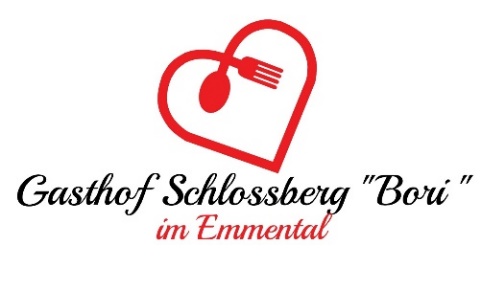 Familien-Zimmer (2 bis 4 Personen)Das Zimmer verfügt über zwei Schlafzimmer, Badezimmer mit Dusche/WC, Haarfön, Wohnraum mit Sofa, Fernseher, Kaffeemaschine/Minibar und WLAN.Preise	CHF 250.— pro Nacht 	CHF 210.— pro Nacht als Dreibettzimmer 	CHF 170.— pro Nacht als DoppelzimmerJunior Suite (2 bis 4 Personen)Das Zimmer verfügt über zwei Schlafzimmer, eine private Terrasse, Badezimmer mit Dusche/WC, Haarfön, Wohnraum mit Sofa, Fernseher, Kaffeemaschine/Minibar und WLAN.Preise	CHF 280.— pro Nacht 	CHF 250.— pro Nacht als Dreibettzimmer 	CHF 200.— pro Nacht als DoppelzimmerDoppelzimmer mit Queensize bed
Das Zimmer verfügt über ein Schlafzimmer, Badezimmer mit Dusche/WC, Haarfön Fernseher, Kaffeemaschine/Minibar und WLAN.Preise	ab CHF 150.— pro Nacht 	ab CHF   98.— pro Nacht als EinzelzimmerSuperior-Doppelzimmer
Das Zimmer verfügt über ein Schlafzimmer, Badezimmer mit Dusche/WC, Haarfön, Schlafsofa, Fernseher, Kaffeemaschine/Minibar und WLAN.Preise	ab CHF 155.— pro Nacht 	ab CHF 100.— pro Nacht als EinzelzimmerDeluxe-Doppelzimmer
Das Zimmer verfügt über ein Schafzimmer, Badezimmer mit Dusche oder Badewanne, WC, Haarfön, Wohnraum mit Schlafsofa, Fernseher, Kaffeemaschine/Minibar und WLAN.Preis	ab CHF 155.— pro Nacht 	ab CHF 100.— pro Nacht als EinzelzimmerDie Preise verstehen sich pro Tag und beinhalten ein reichhaltiges Frühstücksbuffet, Kurtaxe, Service, die gesetzliche Mehrwertsteuer und Parkplatzbenutzung.Halbpension-Zuschlag (mit 3-Gang Menu)Erwachsene		CHF	40.--Kinder bis 16 Jahre	CHF	15.-- 	oder KindermenüFamilieBabybetten
Kinder bis einschließlich 4 Jahre zahlen nichts für die Übernachtung in einem verfügbaren Kinderbett.Zustellbetten
- Kinder ab 3 Jahren bis 6 Jahre zahlen CHF 20.00 pro Person und Aufenthalt 
  für die Übernachtung in einem verfügbaren Zustellbett.

- Personen ab 7 Jahre und älter zahlen CHF 40.00 pro Person und Nacht für 
  die Übernachtung in einem verfügbaren Zustellbett.
Zimmerbezug / AnnullierungZimmerbezug garantiert ab 15.00 Uhr. Zimmerfreigabe bis spätestens 11.00 Uhr.
Bis zu 3 Tage vor der Anreise können Gäste kostenfrei stornieren. Der Gast zahlt im Falle einer Stornierung in den 3 Tagen vor der Anreise einen Betrag in Höhe der ersten Nacht.ZahlungsmöglichkeitenBar, Maestro, Eurocard/Mastercard, Visa, Diners Club, American Express.AnfahrtDer Gasthof befindet sich an der Hauptverkehrsachse Bern-Langnau-Luzern. Auffahrt P Bori. Es sind genügend Parkmöglichkeiten vorhanden. 